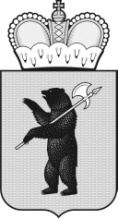 ТЕРРИТОРИАЛЬНАЯ ИЗБИРАТЕЛЬНАЯ КОМИССИЯГОРОДА ПЕРЕСЛАВЛЯ-ЗАЛЕССКОГОР Е Ш Е Н И Е26 сентября  2018 года								№ 90/489г.Переславль-ЗалесскийЯрославской областиО подлежащих опубликованию сведениях о доходах и имуществе, выявленных фактах недостоверности сведений, представленных кандидатами в депутаты Переславль-Залесской городской Думы по многомандатному избирательному округу №2  при проведении повторных выборов депутатов Переславль-Залесской городской Думы по многомандатному избирательному округу №2В соответствии с пунктами 7, 8 статьи 44 Закона Ярославской области 
от 2 июня 2003 года № 27-з «О выборах в органы государственной власти Ярославской области и органы местного самоуправления муниципальных образований Ярославской области» территориальная избирательная комиссия города Переславля-Залесского решила:1. Утвердить Перечень подлежащих опубликованию сведений о доходах и имуществе кандидатов в депутаты Переславль-Залесской городской Думы по многомандатному избирательному округу №2 при проведении повторных выборов депутатов Переславль-Залесской городской Думы по многомандатному избирательному округу №2 (прилагается).2. Утвердить форму представления в средства массовой информации сведений о выявленных фактах недостоверности, представленных зарегистрированными кандидатами в депутаты Переславль-Залесской городской Думы по многомандатному избирательному округу №2 при проведении повторных выборов депутатов Переславль-Залесской городской Думы по многомандатному избирательному округу №2 (прилагается).3. Разместить настоящее решение на официальном сайте органов местного самоуправления города Переславля-Залесского.4. Контроль за исполнением настоящего решения возложить на секретаря территориальной избирательной комиссии города Переславля-Залесского Суворову Ю.Э.Председатель территориальнойизбирательной комиссии города Переславля-Залесского					А.Г. КибецСекретарь территориальнойизбирательной комиссиигорода Переславля-Залесского					Ю.Э. СувороваУТВЕРЖДЕНрешением территориальной 
избирательной комиссии 
города Переславля-ЗалесскогоЯрославской областиот 26.09.2018 №90/489ПЕРЕЧЕНЬподлежащих опубликованию сведений о доходах и имуществекандидатов в депутаты Переславль-Залесской городской Думы по многомандатному избирательному округу №2 (на основании данных, представленных кандидатами)УТВЕРЖДЕНЫрешением территориальной 
избирательной комиссии 
города Переславля-ЗалесскогоЯрославской областиот 26.09.2018 №90/489СВЕДЕНИЯо выявленных фактах недостоверности сведений, представленных зарегистрированными кандидатами в депутаты Переславль-Залесской городской Думы  по многомандатному избирательному округу №2№п/пФамилия, имя, отчествокандидатаДоход, источник выплаты доходов(руб.)Недвижимое имуществоместо нахождения, общая площадь (кв. м.)Недвижимое имуществоместо нахождения, общая площадь (кв. м.)Недвижимое имуществоместо нахождения, общая площадь (кв. м.)Транспортные средства№п/пФамилия, имя, отчествокандидатаДоход, источник выплаты доходов(руб.)земельные участкижилые домаквартиры(вид, марка, модель)1234568№п/пФамилия, имя, отчество зарегистрированного кандидатаСубъект выдвиженияПредставлено 
зарегистрированным кандидатомРезультаты проверкиОрганизация, предоставившая сведения123456Сведения о доходахСведения о доходахСведения о доходахСведения о доходахСведения о доходахСведения о доходахНедвижимое имуществоНедвижимое имуществоНедвижимое имуществоНедвижимое имуществоНедвижимое имуществоНедвижимое имущество                                          Транспортные средства                                          Транспортные средства                                          Транспортные средства                                          Транспортные средства                                          Транспортные средстваУчастие в коммерческих организацияхУчастие в коммерческих организацияхУчастие в коммерческих организацияхУчастие в коммерческих организацияхУчастие в коммерческих организацияхУчастие в коммерческих организацияхСведения о месте жительстваСведения о месте жительстваСведения о месте жительстваСведения о месте жительстваСведения о месте жительстваСведения о месте жительстваСведения об основном месте работы (службы)Сведения об основном месте работы (службы)Сведения об основном месте работы (службы)Сведения об основном месте работы (службы)Сведения об основном месте работы (службы)Сведения об основном месте работы (службы)Сведения о принадлежности и статусе кандидата в политической партии либо  в общественном объединенииСведения о принадлежности и статусе кандидата в политической партии либо  в общественном объединенииСведения о принадлежности и статусе кандидата в политической партии либо  в общественном объединенииСведения о принадлежности и статусе кандидата в политической партии либо  в общественном объединенииСведения о принадлежности и статусе кандидата в политической партии либо  в общественном объединенииСведения о принадлежности и статусе кандидата в политической партии либо  в общественном объединенииСведения о принадлежности и статусе кандидата в политической партии либо  в общественном объединенииСведения о судимостиСведения о судимостиСведения о судимостиСведения о судимостиСведения о судимостиСведения о судимостиСведения о судимости